Перечень нормативных документов по обращению с отходами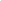 ФЕДЕРАЛЬНЫЕ ЗАКОНЫ РОССИЙСКОЙ ФЕДЕРАЦИИ 

1. Федеральный закон РФ № 89-ФЗ «Об отходах производства и потребления», принят государственной думой 22.05.1998 г. Постановлением № 2491-II ГД, подписан президентом РФ 24.06.1998 г. c изменениями по состоянию на 18.12.2006. 2. Федеральный закон РФ № 52-ФЗ «О санитарно-эпидемиологическом благополучии населения», принят государственной думой 12.03.1999 г. Постановлением № 3742-II ГД, подписан президентом РФ 30.03.1999 г. c изменениями по состоянию на 26.06.2007. 3. Конвенция о контроле за трансграничной перевозкой опасных отходов и их удалением. Совершена в Базеле 22.03.1989 г., подписана СССР в Нью-Йорке 23.03.1990 г., вступила в силу для Российской Федерации 01.05.1995 г. 4. Федеральный закон РФ № 49-ФЗ от 25.11.1994 г. «О ратификации Базельской конвенции о контроле за трансграничной перевозкой опасных отходов и их удалением» 5. Федеральный закон РФ № 195-ФЗ от 30.12.2001 г. «Кодекс Российской Федерации об административных правонарушениях» с изменениями по состоянию на 24.07.2007 г. 6. Федеральный закон РФ № 128-ФЗ «О лицензировании отдельных видов деятельности». Принят Государственной Думой 13.07.2001 г., одобрен Советом Федераций 20.07.2001 г. с изменениями по состоянию на 19.07.2007 г. 

ОБЩИЕ ТРЕБОВАНИЯ К ОБРАЩЕНИЮ С ОТХОДАМИ 

7. Временные методические рекомендации по проведению инвентаризации мест захоронения и хранения отходов в Российской Федерации. Утверждены начальником департамента государственного экологического контроля Минприроды России Р.Г. Маминым 06.07.1995 г. 8. Ветеринарно-санитарные правила сбора, утилизации и уничтожения биологических отходов. Утверждены главным государственным ветеринарным инспектором Российской Федерации В.М. Авиловым 04.12.1995 г. Согласованы заместителем главного государственного санитарного врача Российской Федерации А.А. Монисовым 04.12.95 г. № 13-7-2/469 с изменениями по состоянию на 13.06.2006 г. 9. Постановление правительства РФ от 11.02.2001 г. № 370 «Об утверждении правил обращения с ломом и отходами цветных металлов и их отчуждения» с изменениями по состоянию на 01.02.2005 г. 10. Постановление правительства РФ от 11.02.2001 г. № 369 «Об утверждении правил обращения с ломом и отходами черных металлов и их отчуждения» с изменениями по состоянию на 14.04.2003 г. 11. Предельное количество накопления токсичных отходов на территории предприятия (организации). Утвержден Мингео СССР 01.02.1985 г., главной инспекцией РФ по регулированию использования и охране вод СССР 21.02.1985 г. № 13-3-05/178, Минздравом СССР 01.02.1985 г. № 3209-85. 12. РД 31.06.01-79. Инструкция по сбору, удалению и обезвреживанию Мусора морских портов. Утверждена Министерством морского флота (заместитель министра Б.А. Юницын). Срок введения в действие установлен с 01.06.1980 г. Директивным письмом ММФ от 20.02.1980 г. № 26. 13. СНиП 2.01.28-85. Полигоны по обезвреживанию и захоронению токсичных промышленных отходов. 14. СанПиН 2.1.7.1038-01. Гигиенические требования к устройству и содержанию полигонов для твёрдых бытовых отходов. 15. СанПиН 2.1.7.728-99. Правила сбора, хранения и удаления отходов лечебно-профилактических учреждений. 16. СП 2.2.1.1312-03. Гигиенические требования к проектированию вновь строящихся и реконструируемых промышленных предприятий Санитарно-эпидемиологические правила. 17. СанПиН 2.1.7.1322-03. Гигиенические требования к размещению и обезвреживанию отходов производства и потребления Санитарно-эпидемиологические правила и нормативы. 18. СанПиН 42-128-4690-88. Санитарные правила содержания территорий населенных мест. 

ЛИЦЕНЗИРОВАНИЕ ДЕЯТЕЛЬНОСТИ ПО СБОРУ, ИСПОЛЬЗОВАНИЮ, ОБЕЗВРЕЖИВАНИЮ, ТРАНСПОРТИРОВКЕ, РАЗМЕЩЕНИЮ ОПАСНЫХ ОТХОДОВ 

19. Постановление правительства РФ от 26.08.2006 г. № 524 «Об утверждении положения о лицензировании деятельности по сбору, использованию, обезвреживанию, транспортировке, размещению опасных отходов» 20. Приказ Ростехнадзора РФ от 25.10.2006 г. № 940 «О лицензировании деятельности по сбору, использованию, обезвреживанию, транспортировке, размещению опасных отходов» 21. Постановление правительства РФ от 11.04.2006 г. № 208 «Об утверждении формы документа, подтверждающего наличие лицензии» 22. Приказ Ростехнадзора РФ от 10.06.2006 г. № 640 «Об исполнении постановления правительства Российской Федерации от 11.04.2006 г. № 208» 23. Постановление правительства РФ от 26.01.2006 г. № 45 «Об организации лицензирования отдельных видов деятельности» 24. Приказ МПР России от 18.12.2002 № 868 «Об организации профессиональной подготовки на право работы с опасными отходами» 25. Письмо МПР России от 07.05.2003 № 33-47/3436 «О включении в реестр» 26. Приказ Федеральной службы по экологическому, технологическому и атомному надзору от 26.08.2004 г. № 13 «О лицензировании Федеральной службой по экологическому, технологическому и атомному надзору видов деятельности в соответствии с ФЗ «О лицензировании отдельных видов деятельности» с изменениями и дополнениями на 16.01.2007 г. 27. Постановление правительства РФ от 17.07.2003 г. № 442 «О трансграничном перемещении отходов» 28. Приказ от 31.12.1998 г. «Об утверждении порядка контроля и надзора за трансграничными перевозками опасных отходов», зарегистрирован в Минюсте 16.06.1999 г. № 1805 29. Приказ МПР России № 1151 «Об утверждении форм уведомления о трансграничном перемещении отходов» 30. Приказ Ростехнадзора РФ от 28.01.2005 г. № 42 «Об утверждении положения об организации работы в системе Федеральной службы по экологическому, технологическому и атомному надзору в области трансграничного перемещения отходов» с изменениями на 19.07.2007 г. 

НОРМИРОВАНИЕ В ОБЛАСТИ ОБРАЩЕНИЯ С ОТХОДАМИ 

31. Постановление правительства РФ от 16.06.2000 г. № 461 «О правилах разработки и утверждения нормативов образования отходов и лимитов на их размещение» с изменениями на 29.08.2007 г. 32. Рекомендации по определению норм накопления твердых бытовых отходов для городов РСФСР. Утверждены зам. Министра жилищно-коммунального хозяйства РСФСР А.П. Ивановым 09.03.1982 г. 33. СНиП 2.07.01-89. Градостроительство. Планировка и застройка городских и сельских поселений.  34. «Твердые бытовые отходы», Справочник, Москва, 2001 г. 35. Предельное количество токсичных промышленных отходов, допускаемое для складирования в накопителях (на полигонах) твердых бытовых отходов (нормативный документ). Утвержден Минжилкомхозом РСФСР 30.05.1985 г. № 85-191-1 и Минздравом СССР 30.05.1985 г. № 3897-85. 36. Приказ МПР России № 115 от 11.03.2002 г. «Об утверждении Методических указаний по разработке проектов нормативов образования отходов и лимитов на их размещение». 37. Приказ МПР России № 511 от 15.06.2001 г. «Критерии отнесения опасных отходов к классу опасности для окружающей природной среды». 38. Санитарные правила по определению класса опасности токсичных отходов производства и потребления Санитарные правила СП 2.1.7.1386-03. 

ГОСУДАРСТВЕННЫЙ УЧЕТ И ОТЧЕТНОСТЬ В ОБЛАСТИ ОБРАЩЕНИЯ С ОТХОДАМИ 

39. Постановление правительства РФ от 26.10.2000 г. № 818 «О порядке ведения государственного кадастра отходов и проведения паспортизации опасных отходов». 40. Приказ МПР России от 02.12.2002 г. № 786 «Об утверждении Федерального классификационного каталога отходов», зарегистрированным в Минюсте РФ 09.01.2003 г. № 4107. 41. Приказ МПР России от 30.07.2003 г. № 663 «О внесении дополнений в Федеральный классификационный каталог отходов… ». 42. Приказ МПР России от 02.12.2002 г. № 785 «Об утверждении паспорта опасного отхода», зарегистрирован в Минюсте РФ 16.01.2003 г. № 4128. 43. Приказ Ростехнадзора РФ от 16.01.2007 г. № 13 «Об упорядочении работы по паспортизации опасных отходов». 44. Приказ Ростехнадзора РФ от 15.08.2007 г. № 570 «Об организации работы по паспортизации опасных отходов». 45. Приказ МПР России от 09.07.2003 № 575 «Методические рекомендации по подготовке материалов, представляемых на государственную экологическую экспертизу». 46. Приказ МПР России от 11.09.2003 г. № 829 «О ведении государственного реестра объектов размещения отходов». 47. Постановление Федеральной службы государственной статистики от 17 января 2005 г. № 1 «Об утверждении Порядка заполнения и представления формы федерального государственного статистического наблюдения №2-ТП (отходы) «Сведения об образовании, использовании, обезвреживании, транспортировании и размещении отходов производства и потребления». 

ЭКОНОМИЧЕСКОЕ РЕГУЛИРОВАНИЕ В ОБЛАСТИ ОБРАЩЕНИЯ С ОТХОДАМИ 

48. Постановление об утверждении порядка определения платы и её предельных размеров за загрязнение окружающей природной среды, размещение отходов, другие виды вредного воздействия. № 632 от 28.08.1992 г. (с изменениями, внесёнными постановлением правительства РФ от 27 декабря 1994 года № 1428 и 14 июня 2001 года № 463) с нормативно-методическими указаниями по взиманию платы за загрязнение окружающей природной среды. 49. Постановление правительства РФ от 12.06.2003 г. № 344 «О нормативах платы за выбросы в атмосферный воздух загрязняющих веществ стационарными и передвижными источниками, сбросы загрязняющих веществ в поверхностные и подземные водные объекты, размещение отходов производства и потребления» с учетом постановления правительства № 410 от 01.07.2005 г. 50. Приказ Ростехнадзора РФ от 05.04.2007 г. № 204 «Об утверждении формы расчета платы за негативное воздействие на окружающую среду и порядка заполнения и представления формы расчета платы за негативное воздействие на окружающую среду» 